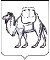 ТЕРРИТОРИАЛЬНАЯ ИЗБИРАТЕЛЬНАЯ КОМИССИЯУВЕЛЬСКОГО РАЙОНАРЕШЕНИЕп. УвельскийВ связи с проведением 11 сентября 2022 года дополнительных выборов депутата Совета депутатов Половинского сельского поселения Увельского муниципального района шестого созыва по одномандатному избирательному округу № 10, в соответствии с пунктом 5 статьи 17 Закона Челябинской области № 36-ЗО от 29 июня 2006 года «О муниципальных выборах в Челябинской области» территориальная избирательная комиссия Увельского района, на которую в соответствии с постановлением избирательной комиссии Челябинской области № 10/115-7 от 29 апреля 2022 года возложено исполнение полномочий по подготовке и проведению выборов в органы местного самоуправления, местного референдума на территории Каменского сельского поселения Увельского муниципального района, РЕШАЕТ:1. Возложить на территориальную избирательную комиссию Увельского района, на которую в соответствии с постановлением избирательной комиссии Челябинской области № 10/115-7 от 29 апреля 2022 года возложено исполнение полномочий по подготовке и проведению выборов в органы местного самоуправления, местного референдума на территории Половинского сельского поселения Увельского муниципального района, полномочия окружной избирательной комиссии по дополнительным выборам депутата Совета депутатов Половинского сельского поселения Увельского муниципального района шестого созыва по одномандатному избирательному округу № 10 (далее окружная избирательная комиссия).2. Использовать при исполнении полномочий окружной избирательной комиссии, указанной в пункте 1 настоящего решения, печать и бланк территориальной избирательной комиссии Увельского района.3. Опубликовать настоящее решение в газете «Настроение». 4. Направить настоящее решение в избирательную комиссию Челябинской области для размещения в информационно-телекоммуникационной сети «Интернет».5. Контроль за исполнением настоящего решения возложить 
на председателя территориальной избирательной комиссии Увельского района И.А. Шундееву.Председатель комиссии 					           И.А. ШундееваСекретарь комиссии 						           З.А. Овчинникова 20 июня 2022 г.№ 36/190-5О возложении полномочий окружной избирательной комиссии по дополнительным выборам депутата Совета депутатов Половинского сельского поселения Увельского муниципального района шестого созыва по одномандатному избирательному округу № 10